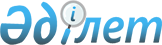 Қазақстан Республикасы Үкіметінің 1998 жылғы 9 қарашадағы N 1141 қаулысына өзгерістер мен толықтыру енгізу туралыҚазақстан Республикасы Үкіметінің Қаулысы 1999 жылғы 30 наурыз N 319

      Қазақстан Республикасының Үкіметі қаулы етеді: 

      1. Қазақстан Республикасы Үкіметінің "Алматы қаласының аумағында орналасқан ұйымдар мен объектілерге қатысты мемлекеттік меншік түрлері туралы" 1998 жылғы 9 қарашадағы N 1141 P981141_  қаулысына (Қазақстан Республикасының ПҮАЖ-ы, 1998 ж., N 41, 371-құжат) мынадай өзгерістер мен толықтыру енгізілсін:

     1) көрсетілген қаулыға 1-қосымшадағы реттік нөмірі 125-жол алынып тасталсын;

     2) көрсетілген қаулыға 3 қосымшадағы реттік нөмірі 2, 3, 5, 6, 9, 10, 11, 15, 16, 17, 20, 23, 406, 434, 435, 436, 438, 439, 440, 441, 446, 450,455-жолдар алынып тасталсын;

     3) көрсетілген қаулыға 4-қосымша мынадай мазмұндағы реттік нөмірі 128-жолмен толықтырылсын:

     "128 "Шаруашылық басқармасы" Чайковский көшесі, 206-үй".

     жабық акционерлік қоғамы

     2. Осы қаулы қол қойылған күнінен бастап күшіне енеді.

      Қазақстан Республикасының

     Премьер-Министрі  Оқығандар:  Қобдалиева Н.  Омарбекова А.        
					© 2012. Қазақстан Республикасы Әділет министрлігінің «Қазақстан Республикасының Заңнама және құқықтық ақпарат институты» ШЖҚ РМК
				